30.10 Спортивные соревнования «Казачьи игры» провели для ребят 3-х классов.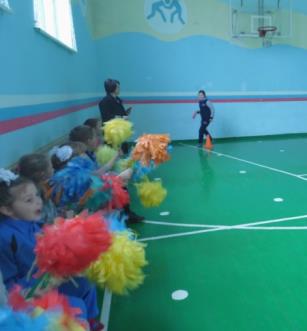 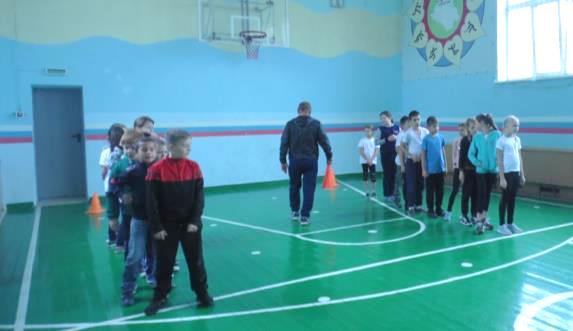 Болельщики активно поддерживали   участников,придавали задору,подбадривали на этапах соревнований. 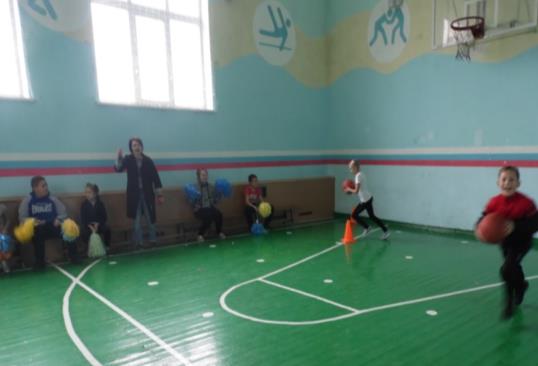 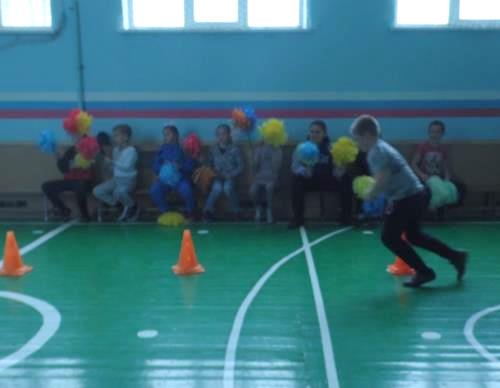 По итогам соревнований  , снебольшим преимуществом, победу одержала команда казачат 3б класса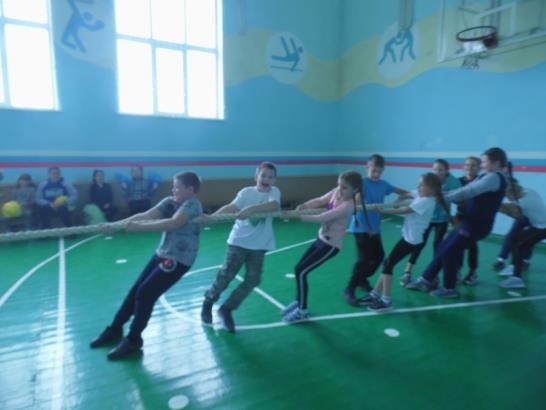 